Министерство образования Республики БеларусьУчреждение образования«Гомельский государственный университетимени Франциска Скорины»УТВЕРЖДАЮУчитель математикиГерман Е.Н.________________________________(дата утверждения)План - конспектзачетного урока по математике на тему«Квадратичная функция и её свойства»в 8 «Б»  классеГУО «Средняя школа № 30  г. Гомеля»Студент- практикант		         __________           Ю.С.Мироевская Отметка за проведение урока          __________              учитель математики                                                                                              Е.Н. ГерманПреподаватель кафедрыМатематического анализа и ДУ      __________              И.В. ПарукевичГомель 2019Тема: «Квадратичная функция и её свойства»Дата проведения: 11.02.2019Цели урока: Образовательные: дать определение квадратичной функции и научить определять ее основные свойства; Развивающие: развитие познавательного интереса к обучению математики ИКТ, развитие вычислительных навыков, логического мышления, формирование математической речи учащихся и оформление решения задач.Воспитательные: воспитание самостоятельности учащихся через организацию индивидуальной деятельности, содействовать воспитанию активной жизненной позиции.Задачи урока: Ввести понятие квадратичной функции, познакомить учащихся с ее      свойствами. К концу урока ученики должны уметь  распознавать формы записи квадратичной функции, определять направление ветвей и координаты вершины параболы, находить наименьшее (наибольшее) значение функции.Тип урока: изучение новых знанийПлан урока:1. Организационный момент. (3 минуты)2. Актуализация опорных знаний.(7 минут)3. Изучение новой темы. (20 минут)4. Закрепление знаний и умений. (10 минут)5. Подведение итогов. (3 минуты)6. Домашнее задание. (2 минута)Литература:Учебное пособие для 8 класса учреждений общего среднего образования с русским языком обучения, И. Г. Арефьева и О. Н. Пирютко, Минск «Народная асвета» 2018.Ход урока1. Организационный момент.Подготовить учащихся к работе на уроке, определить тему и цели    урока.2. Актуализация опорных знаний.Примеры записаны на доске. К доске вызываю по 1 ученику.        3.1. Представьте выражение в виде многочлена:а) 5(x − 1)(x − 4); +20.б) −2(x − 4)(x + 2);        3.2. Найдите координаты точек пересечения графика               функции с осью абсцисс и осью ординат:а) y = 4x − 5;Ось абсцисс:f(x)=0 находим нули функцииf(x)=4x-5;4x-5=04x=5x=1.Ось ординат:x=0, y=f(0);y=f(0);y=5. 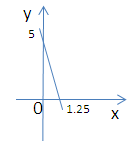 3. Изучение новой темы.Функции позволяют описывать процессы из различныхобластей науки и жизни. Например кривая, изображающаяизменение высоты в зависимости от времени, т. е. графикданной функции (рис. 42), называется параболой (отгреч. παραβολή — пара — рядом и балло — бросаю).Траекторией мяча, брошенного баскетболистом, или ко-пья, которое метнул легкоатлет, если не учитывать сопротив-ление воздуха, является парабола (рис. 43).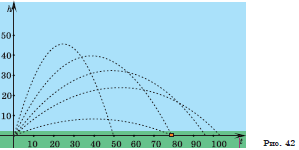 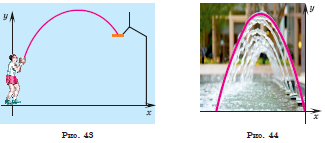 По параболе движутся капли воды в струе фонтана (рис. 44).Все рассмотренные процессы описываются функциями видаy = a + bx + c, графиками которых являются параболы.Определение. Функция вида y = a + bx + c, где а, b ис — некоторые числа, причем a ≠ 0, называется квадра-тичной.Например, функции f (x) = 2 − 12x + 10, f (x) = − + 6x,f (x) =  — квадратичные.Рассмотрим свойства квадратичной функции y = a  + bx + cи способ построения ее графика — параболы.Как известно, квадратный трехчлен a  + bx + c, где a ≠ 0,можно разложить на множители, т. е. представить в видеa(x −  )(x −  ),  и — его корни.Также квадратный трехчлен a  + bx + c можно записать в виде a  + bx + c= где m= - , n= - .Формы записиквадратичной функцииy = a + bx + c, в виде многочлена;y = a(x −  )(x −  ), в виде разложения на множители;y =     в виде выделенного полного квадрата. Свойства квадратичной функции y = a + bx + c:Область определения функции. Так как a+bx+c — многочлен, то областью определения квадратичной функции y = a+ bx + c, где a ≠ 0, являются все действительные числа, т. е. D = R. Графически это означает, что для любого значения абсциссы найдется соответствующая точка на параболе. Множество значений функции. Наибольшее и наименьшее значения функции. Если a > 0, то на изображении параболы существует точка, в которой функция принимает наименьшее значение. Эта точка называется вершиной параболы, ее координаты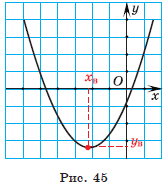 ;  (рис. 45).Следовательно, если a >0, то  E = [y ; +∞ ) .Если a < 0, то в этом случае на изображении параболы существует точка, в которой функция принимает наибольшее значение, она называется вершиной параболы, ее координаты ;  (рис. 46).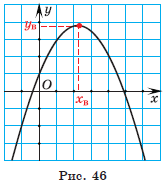 3.Нули функции. Значения аргумента, при которых значения функции y = a + bx + c, равны нулю, являются корнями квадратного трехчлена a+bx+c. Если квадратный трехчлен a + bx + c, имеет два корняи , то парабола пересекает ось абсцисс в двух точках скоординатами (; 0), (; 0) (рис. 47).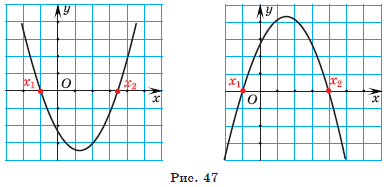 Если квадратный трехчлен a + bx + c имеет единственный корень , то парабола имеет с осью абсцисс единственную общую точку с координатами (; 0) (рис. 48).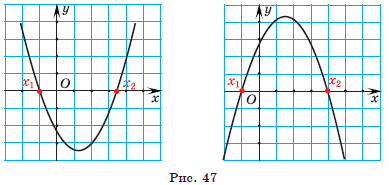 Если квадратный трехчлен a + bx + c не имеет корней,то парабола не имеет с осью абсцисс общих точек (рис. 49).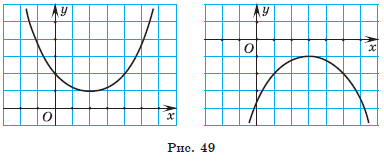 4. Ось симметрии параболы. Осью симметрии параболыявляется прямая, проходящая через вершину параболы параллельно оси ординат. Симметричные части графика называются ветвями параболы. Если  a > 0, то ветви параболы направлены вверх. Если a <0, то ветви параболы направлены вниз (рис. 50).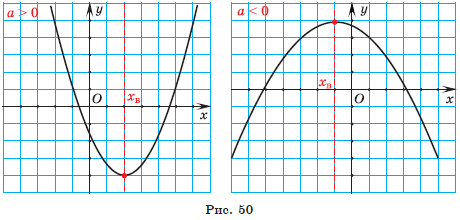 Закрепление знаний и умений. Сегодня на уроке мы с вами будем находить вершину параболы, направление ветвей.Вызываю к доске учеников по одному решать упражнения: № 3.13, №3.16, , №3.19, №3.21.№ 3.13 Определите направление ветвей и координаты вершины параболы:а)  ;ветви направлены вверх=2;  =3;  Ответ: (2;3).в) ;ветви направлены вниз=5;  = -8;Ответ: (5;-8).д) ветви направлены вверх=0;  = 5;Ответ: (0;5).№ 3.16 Найдите координаты вершины параболы и запишите уравнение ее оси симметрии:а) = -=2∙1-4∙1+1=3-4= -1Ответ: (1;-1), x=1- ось симметрии.в) = -;  = -0,5∙;Ответ: (-4;9), x=-4.№ 3.19 Найдите наименьшее (наибольшее) значение функции:а) Ветви направленны вверх, наименьшее 9.в) Ветви направленны вверх.= -;  = Наименьшее равно -0,5.д) Ветви направленны вверхy== -;  = № 3.21 Найдите область определения и множество значенийфункции:а) f(x)=7;Ветви вверх.D(f)=(-∞;+∞)= -6;  = -1.E(f)=[-1;+∞).в) f(x)= Ветви направленны вверхD(f)=(-∞;+∞)= - = 4-8-1=-5.E(f)=[-5;+∞).5. Подведение итогов        Выставление оценок.6. Домашнее задание.§13 и №3.13(б,г,е), №3.16(б,г), №3.21(б,г,е).